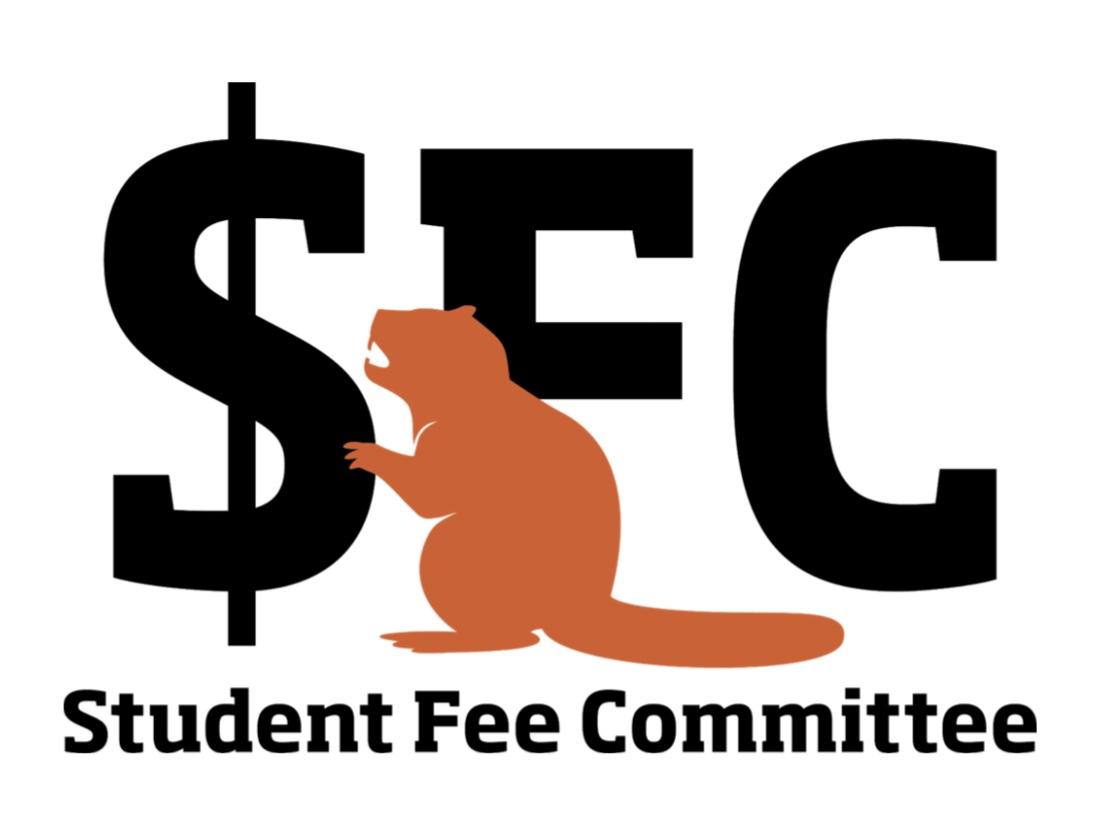 	SFC Meeting October 11th 9:00am-10:45am				Jennifer Soto-Treasurer 						Walead Sultani - Club Coordinator Taylor Graham - ChairJordan Jones - Vice Chair McKenna Wright - SecretaryKurt Watne - Campus Development Kristen Martin - Advisor 9:00 Introductions Brief introductions of new staff/ previous staff. 9:10 Constitutional Changes:Moving hours from 4 to 6 hours. Section 1 (a,b) =changing to hold six hours per weeks.Section 3 (a)= Membership office/position. Changing that members will be selected in bring, and changes to term limits.-expectations will be allowed with SFC vote to not hold entire academic year. -Section 4= 12 dollars for up to 6 hours per week, Walead covers 8 hours per week.-5-0-0 All changes have been approved. 9:10: Logo Changes :-Discussion on logo changes. COncerns about logo looking too similar to ASCC. -Motion to change letterhead to number four. -Motion passes, 5-0-0 9:15 Club Binder:-Binder that includes Contacts, Code of Conduct, Budgeting , Perks, Waiver -Way for clubs to organize their information, plan funding, and have contact information. 9:20 Sustainability Club (James Marshall President): -Currently 4 members, reaching out to 20 interested student. -Questions about requesting and receiving funding. -Club resource binder introduction -Creating club resources, difficult to always get clubs over to corvallis. How can we begin providing more opportunities for clubs. -Environmental Center and OSU-Cascades having Paul Hawken (environmental science funding)  come in the spring. Possibly selling tickets to the community to fundraise for the event. -Wednesday the 24th, event with pizza, public speaker and presentation with club. 9:45 Tech Club: (Carson-Treasurer, Francesco-president) -Currently 15 members. -Submission of new funding.-Meets once a week, works on three different projects (halloween project, website, robotic project) Once a month meeting with guest speaker. Hackathon is yearly. -End of each month where an employer is brought in, networking with new employers, want to run a hackathon by Yong Bakos. Creating profits for nonprofits. -Review of Budget. -Wanting to approve for fall funding, we think the total is a little steep. Want to give an additional 500, totallying 1,000. -Motion to give Tech Club an additional 500 dollars from the club budget. -Motion passes, 5-0-0-Introduction to the new CLub Resource Binder 10:00 Pre-Health Club (President Mikayla): -Currently 4 members, have not received a roster yet. -Review of Pre-Health Mission Statement. -Concerns of budget, does not seem incredibly detailed and only includes fall. Trying to keep new clubs at 500 Dollars maximum , due to uncertainty of operation. -goals/mission: informational meeting, guest speakers from OHSU or Western College of Medicine, networking, volunteer opportunities throughout the month. Winter term they are trying to have trips to OHSU or Western College of Medicine, local opportunities. -Motion to give Pre-Health Club 500 dollars, money will come out of startup funding.-Motion passes 5-0-010:20 Natural Sciences Club (Nick, President) - Members 5, and 6 officers (total membership 10-20 but not alot of commitment) -Commitment from each member to do volunteer once per term off campus with natural science agencies, build professional connections, and networking. Land stewardship, going out with deschutes land trails, etc. -Still have 1,000 dollars from last year, NIck laid out a budget plan on how that is going to be spent.-Candidates for a extra sum of money, they -Attain motion to move 70 dollars from club startup to Natural Science Club. To cover entire budget. More funds can be requested as year goes on as the club grows and expands. -Motion passses 5-0-010:30 PD Request- Angela:  -Artificial Intelligence Conference. November 28th-29th, will be arriving on the 27th. -Overview of Artificial intelligence, 100 companies will attend the conference,  this conference will introduce latest technology, and how to solve problems efficiently. 	-Conference cost, $1249 dollars. Flight and lodging 120 dollars for flight+ fees, RBnB for lodging 82-120 per night. Total expenses: $819. Not asking for food expenses. We will need to check maxes on how much we can cover with RBnB. -Will share experiences with AEE meeting, and possibly host an event.-Possibly want to give her money for food, rule for how much we can fund for each city.-Concern with getting flights this late and having to book through an airline, looking to change this policy. -Attain motion to move 900 dollars from campus development fund to Angela for the PD.-Motion passes 5-0-0 10:45 Closing  -Attain motion to close meeting.-Motion passes 5-0-0 		